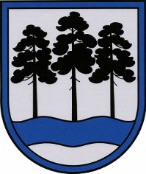 OGRES  NOVADA  PAŠVALDĪBAReģ.Nr.90000024455, Brīvības iela 33, Ogre, Ogres nov., LV-5001tālrunis 65071160, fakss 65071161, e-pasts: ogredome@ogresnovads.lv, www.ogresnovads.lv PAŠVALDĪBAS DOMES SĒDES PROTOKOLA IZRAKSTS20.§Par Ogres novada pašvaldības saistošo noteikumu Nr.11/2019 “Par sociālās aprūpes mājās un ilgstošas sociālās aprūpes institūcijā pakalpojumu saņemšanas kārtību Ogres novadā” pieņemšanuPamatojoties uz likuma “Par pašvaldībām” 15.panta pirmās daļas 7.punktu, pašvaldības autonomā funkcija ir nodrošināt iedzīvotājiem sociālo palīdzību (sociālo aprūpi) (sociālā palīdzība maznodrošinātām ģimenēm un sociāli mazaizsargātām personām, veco ļaužu nodrošināšana ar vietām pansionātos, bāreņu un bez vecāku gādības palikušo bērnu nodrošināšana ar vietām mācību un audzināšanas iestādēs, bezpajumtnieku nodrošināšana ar naktsmītni u.c.).Iepazīstoties ar Ogres novada sociālā dienesta sagatavoto Ogres novada pašvaldības saistošo noteikumu “Par sociālās aprūpes mājās un ilgstošas sociālās aprūpes institūcijā pakalpojumu saņemšanas kārtību Ogres novadā” projektu un tā paskaidrojuma rakstu un noklausoties Ogres novada sociālā dienesta juristes Gitas Dimitrijevas ziņojumu, pamatojoties uz Sociālo pakalpojumu un sociālās palīdzības likuma 3.panta trešo daļu, Ministru Kabineta 2003.gada 27.maija noteikumu Nr.275 "Sociālās aprūpes un sociālās rehabilitācijas pakalpojumu samaksas kārtība un kārtība, kādā pakalpojuma izmaksas tiek segtas no pašvaldības budžeta" 6.punktu,balsojot: PAR – 14 balsis (E.Helmanis, G.Sīviņš, M.Siliņš, Dz.Mozule, J.Laptevs, M.Leja, J.Iklāvs, E.Strazdiņa, I.Vecziediņa, D.Širovs, S.Kirhnere, Dz.Žindiga, E.Bartkevičs, J.Latišs), PRET – nav, ATTURAS – nav,Ogres novada pašvaldības dome NOLEMJ:Pieņemt Ogres novada pašvaldības saistošos noteikumus Nr.11/2019 “Par sociālās aprūpes mājās un ilgstošas sociālās aprūpes institūcijā pakalpojumu saņemšanas kārtību Ogres novadā” (turpmāk – Noteikumi), pielikumā uz 7 lapām.Ogres novada pašvaldības centrālās administrācijas “Ogres novada pašvaldība” Juridiskajai nodaļai triju darba dienu laikā pēc Noteikumu parakstīšanas rakstiskā veidā un elektroniskā veidā nosūtīt tos un paskaidrojuma rakstu Vides aizsardzības un reģionālās attīstības ministrijai (turpmāk – VARAM) atzinuma sniegšanai.Ogres novada pašvaldības centrālās administrācijas “Ogres novada pašvaldība” Sabiedrisko attiecību nodaļai pēc VARAM atzinuma saņemšanas publicēt Noteikumus pašvaldības laikrakstā “Ogrēnietis” un pašvaldības mājaslapā internetā.Ogres novada pašvaldības centrālās administrācijas “Ogres novada pašvaldība” Kancelejai pēc Noteikumu spēkā stāšanās nodrošināt Noteikumu brīvu pieeju Ogres novada pašvaldības ēkā un pašvaldības pagastu pārvaldēs.Kontroli par lēmuma izpildi uzdot pašvaldības izpilddirektora vietniekam.(Sēdes vadītāja,domes priekšsēdētāja E.Helmaņa paraksts)Ogrē, Brīvības ielā 33Nr.92019.gada 18.jūlijā